Внешний вид Aerem X1.0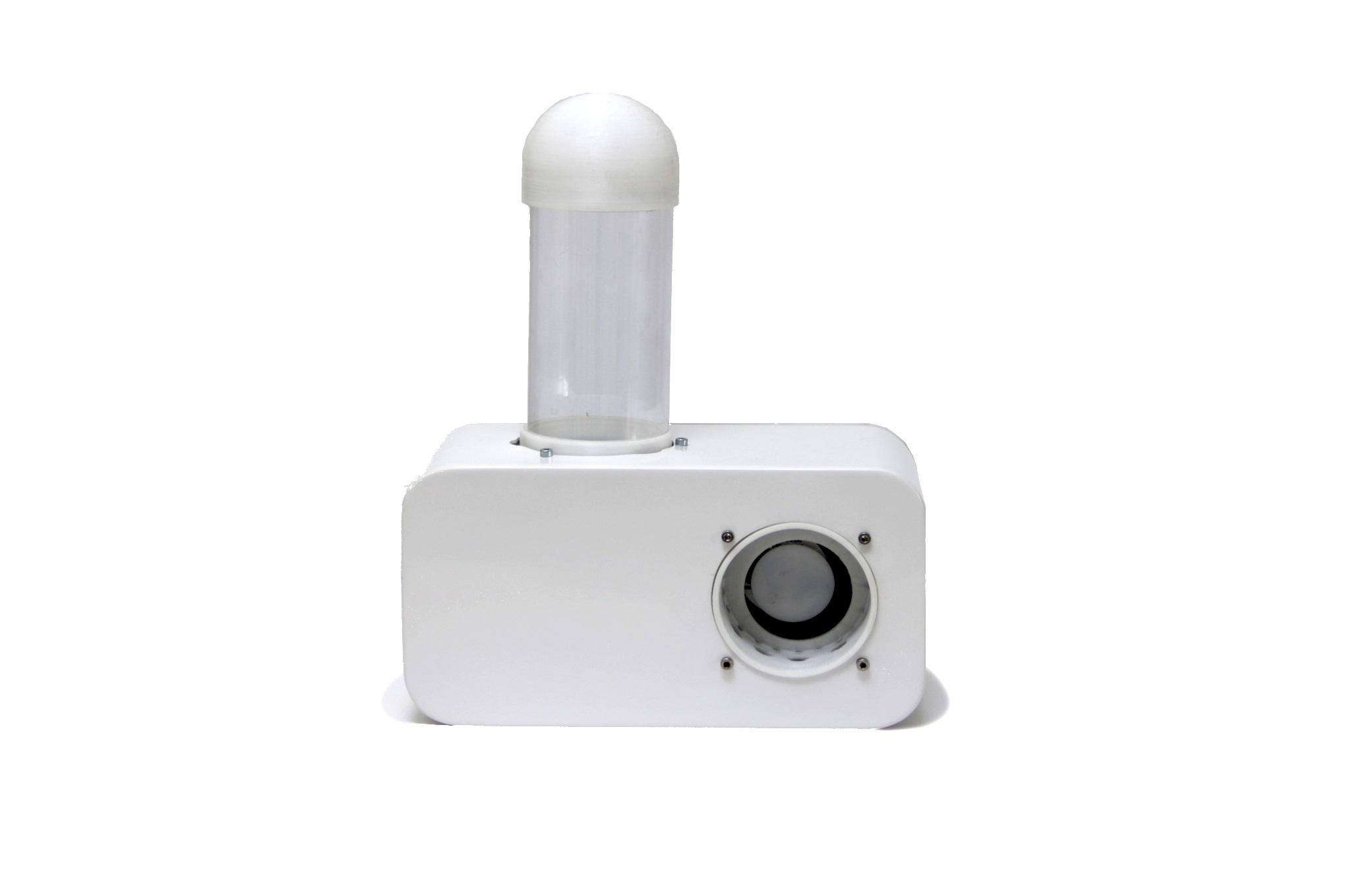 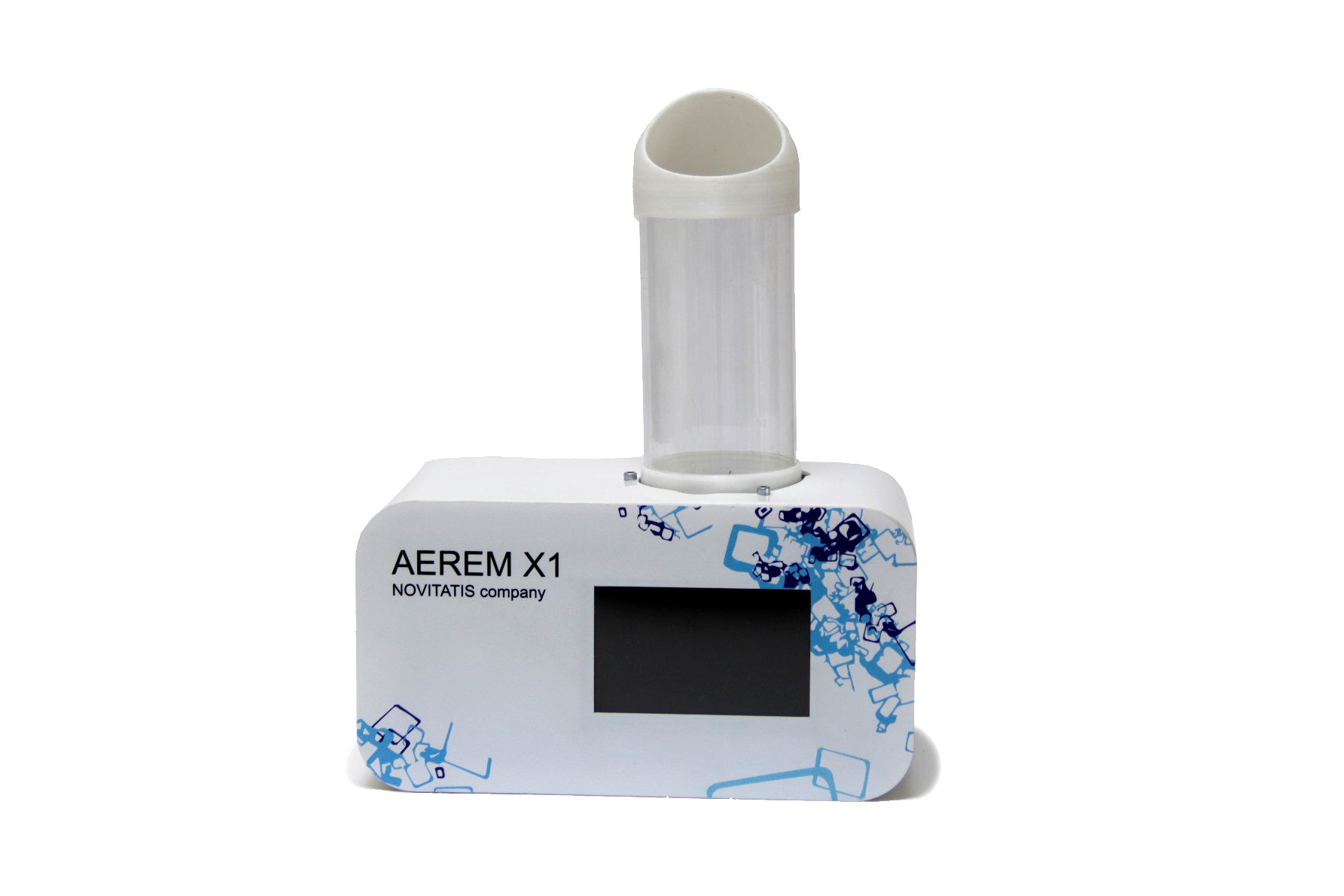 Интерфейс сенсорного экрана: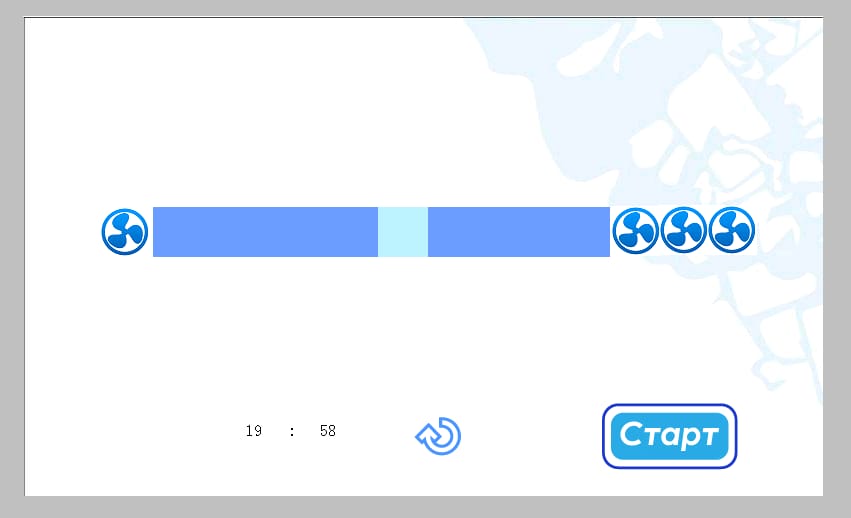 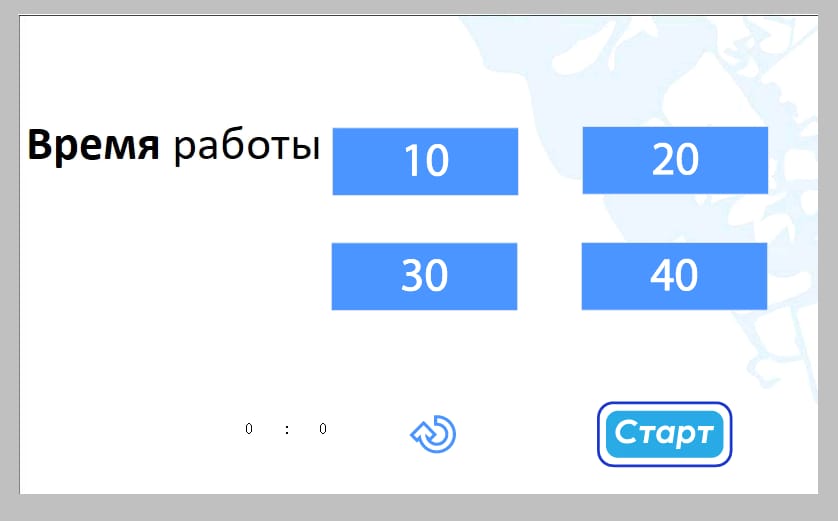 Сертификат соответствия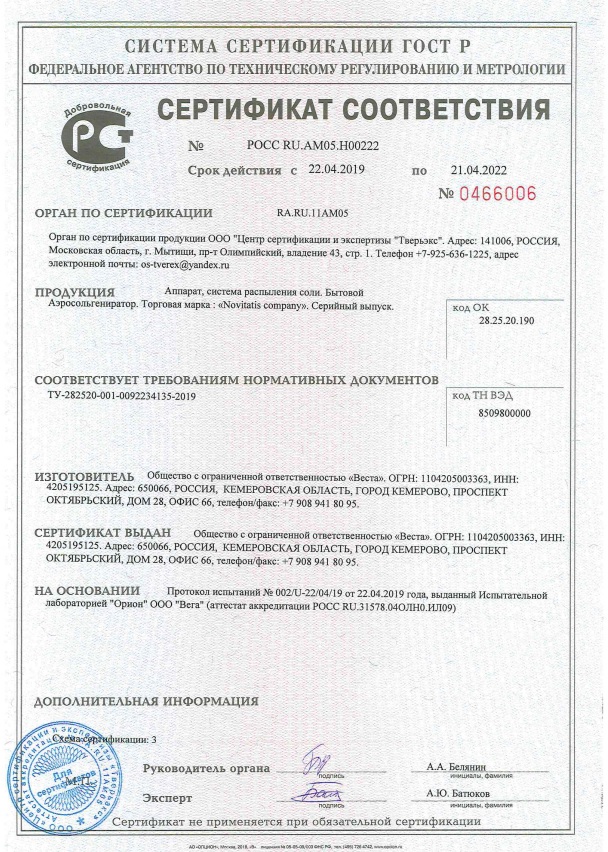 Область применения АЭРОСОЛЬГЕНЕРАТОРА AEREM X1.0Аэросольгенератор Aerem X1.0 - предназначен для создания соляного микроклимата и применяется в специально оборудованном помещении таких как Соляная пещера, Соляная комната, а также в оздоровительной индустрии (оздоровительные комплексы, школы, детские сады бассейны, салоны красоты, оздоровительные лагеря, санатории, SPA-салоны, детские комнаты и т.д) Не является изделием медицинского назначения и не предназначен для использования в медицинских целяхУсловия сотрудничестваДилерская стоимость может быть получена при общем соглашении путем переговоров. При оптовом заказе стоимость может быть снижена. Цена действует до 1 сентября 2019 годаОптовые поставки в Ваш регион или Страну, дилерская стоимость может быть сниженаСроки и доставка Срок изготовления 1 аэрогенератора от 3 дней (может меняться в зависимости от количества заказанных аэросольгенераторов)Дополнительные условия сотрудничества, стоимость и изменения конструкции оборудования производятся путем переговоров Информация о Юр.ЛицеКомпания "ВЕСТА" зарегистрирована 1 марта 2010 года местным органом ФНС — Инспекция Федеральной налоговой службы по г. Кемерово. Одним из учредителей является Щеглова Светлана Александровна. Полное официальное наименование — ОБЩЕСТВО С ОГРАНИЧЕННОЙ ОТВЕТСТВЕННОСТЬЮ "ВЕСТА". Компании были присвоены ОГРН 1104205003363 и ИНН 4205195125. Юридический адрес: 650066, Кемеровская область, г. Кемерово, проспект Октябрьский, дом 28, офис 66.РеквизитыОГРН:     1104205003363ИНН:       4205195125КПП:       420501001ОКПО:    65149776ОКАТО:  32401000000Данные расчетного счетаНазвание Банка: Точка ПАО БАНКА «ФК ОТКРЫТИЕ»№ 40702810602500032302БИК: 044525999Город: МоскваКорр.счет: 30101810845250000999Способ оплатыЮридическим лицам или ИП: Необходимо отправить реквизиты Вашей организации на электронную почту Novitatisaerem@gmail.comЕсли Вы физическое лицо: Отправляйте Ваши данные: ФИО, паспортные данные – серия и номер паспорта, кем и когда выдан, адрес отгрузки и контактный телефон на электронную почту Novitatisaerem@gmail.com. После получения счета Вы можете его оплатить в любом отделении Сбербанка	Наши контакты:                   Электронный адрес: Novitatisaerem@gmail.com                   ТЕЛЕФОН: +7 991 435 8838 +7 950 593 38883 (Viber, WhatsApp)               Дрыгин Геннадий Михайлович               руководитель отдела продаж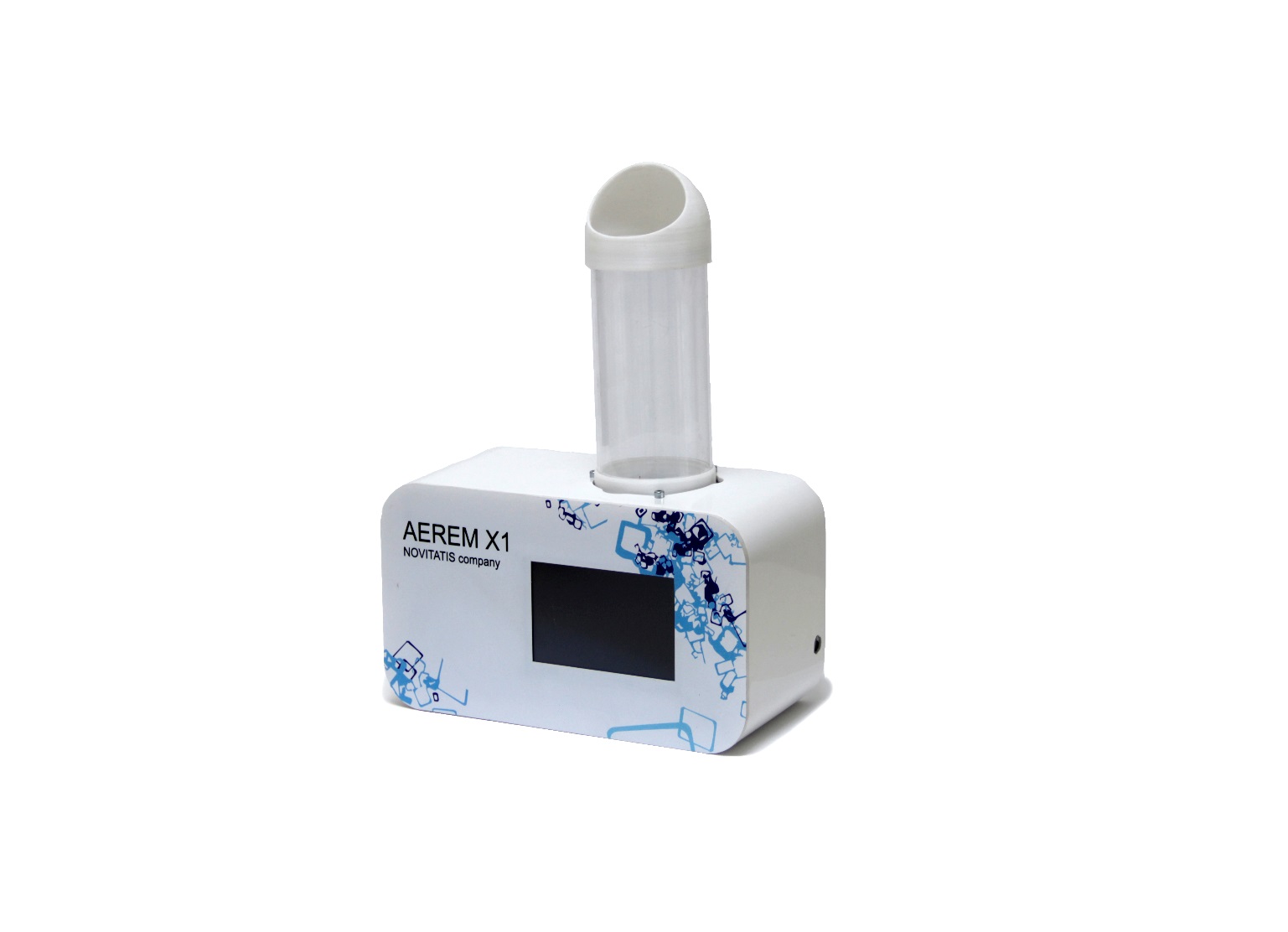 